С 01 августа повышаются пенсии работавших в 2018 году пенсионеровКраснодар, 01 августа 2019 года. С 1 августа Пенсионный фонд России проведет беззаявительный перерасчет страховых пенсий работавших в 2018 году пенсионеров. Он коснется всех получателей страховых пенсий, за которых в прошлом году поступали страховые взносы.В отличие от традиционной индексации, при которой размер пенсии увеличивается на фиксированный коэффициент, августовский перерасчет зависит от размера заработной платы пенсионера: чем она выше, тем больше прибавка к пенсии. Максимальное увеличение в результате перерасчета ограничено тремя пенсионными коэффициентами, рассчитанными по стоимости 2019 года,то есть 261,72 рубля.Согласно предварительным данным, перерасчет страховых пенсий получат около 365 тысяч работавших в 2018 году пенсионеров Кубани.ЧИТАЙТЕ НАС: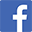 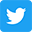 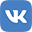 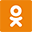 Для дополнительной информации:Обиход Владимир Анатольевич, руководитель группы по взаимодействию со СМИ  Отделения ПФР по Краснодарскому краюрабочий телефон: +7 (861) 214-28-21,мобильный телефон: +7 (928) 20-30-2-40e-mail: 0113@033.pfr.ru
www.pfrf.ru